クランクプーリー付近からのエアー吸入確認2018年10月15日早朝に確認エアインテークからスモークを圧送した結果、クランクプーリー付近からスモークが流出してきた。下記画像は10月15日に撮影ができなかったため、10月24日クランクシャフトシール交換前に改めて確認を行ったもの。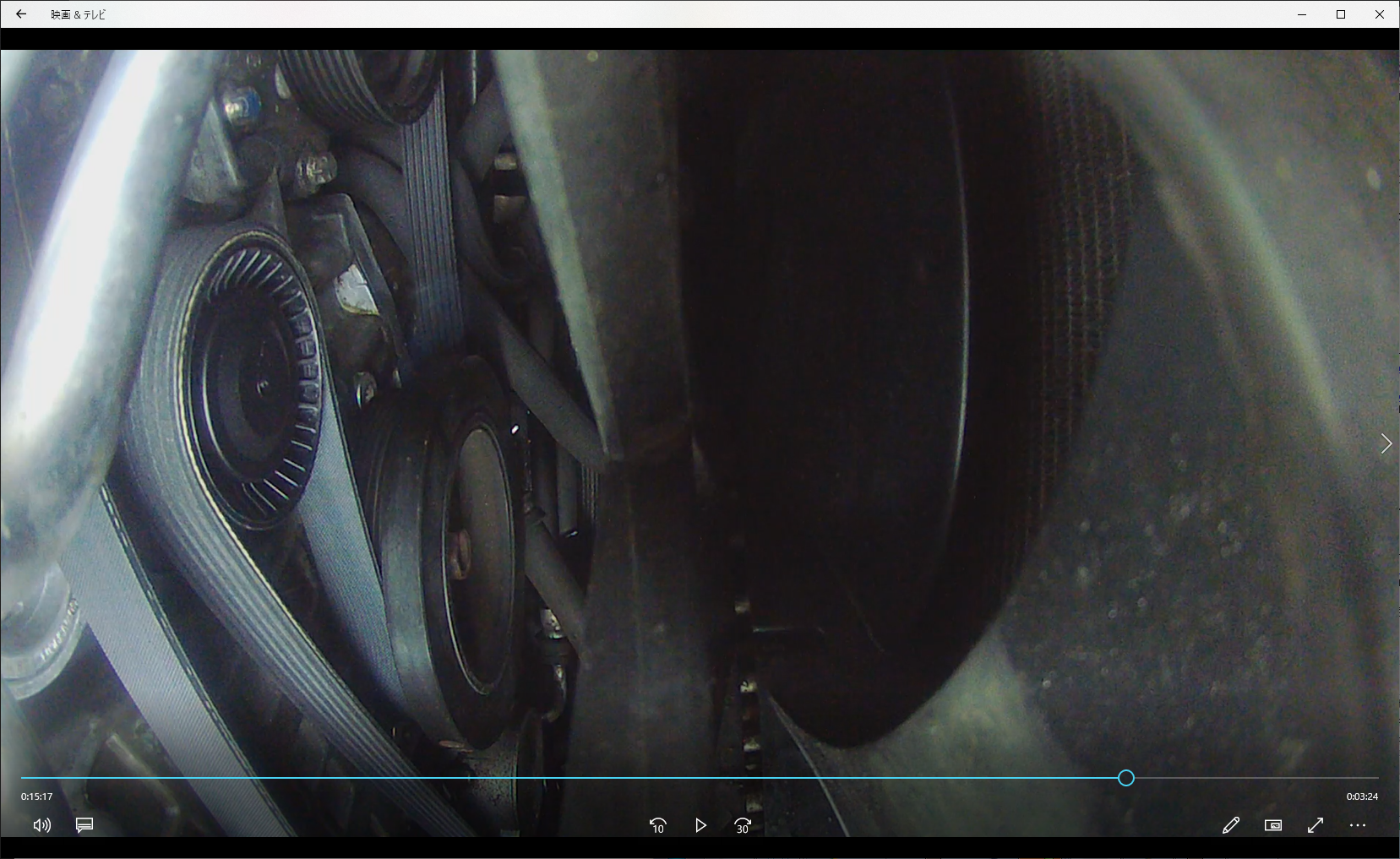 以下動画でも確認できます。https://www.youtube.com/watch?v=6RSQX88tlX8